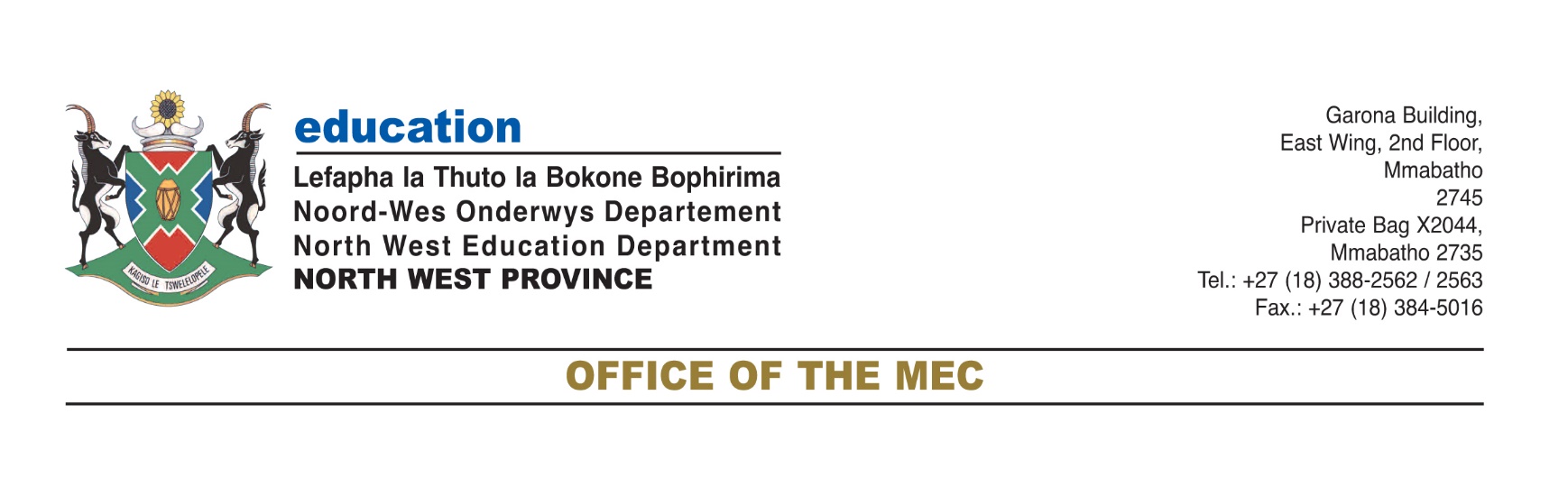 NORTH WEST SCHOOL FOR THE DEAFEngage the Department of Health to consider prospective doctors/therapists that must be placed at special needs schools to do their practical year – and provide a much needed service to schools, within adequate timeframes as special schools are prioritiesResponse:The Department is in consultation with Department of Health to address the question of rotational visit by their professionals to North West Secondary School for the Deaf.The processes for the filling of vacant posts of Professional staff has been prioritised for the 2022/23 financial years, as the Compensation of Employees budget, has been improved.  As an interim measure, pour consultation with the Department of Health will continue.Ensure all vacant post at the school be filled as a matter of urgency (principal, and promotional posts).  Further to this the Department ensured that the school was provided with more interpreters as per the needs of the school.  The school also be assisted with attracting and appointing suitably qualified educators.Response:The Principal post has been duly filled.The submission on conversion of temporary educators to permanent substantive appointment, has been approved by the Acting Administrator.Vacant Posts of Senior Management were advertised at the beginning of the current financial year, and the process of filling the posts of 1 Deputy Principal and 3 Departmental Heads, is currently underway.  If appropriately qualified and experienced prospects are found, appointments to be effected before end of May, 2022.Considered building an extra sign language centre for the school Response:A Sign Language Laboratory has been setup and fully resourced, to cater 14 learners at a time. For future purposes and with funding available, more Sign Language Laboratories will be setup to accommodate more learners.Ensure that, in collaboration with the municipality, ensured that the borehole was connected to the municipal water supply within 90 days of adoption of this report.Response:The Honourable Members are reminded that Basic Education is a concurrent function between the national and the o provincial spheres of government.  The local government is approached on functions that relate to their normal constitutional responsibilities, suicidal as water connection, etc.The Department, like all other national and provincial departments, as well as State organis, were delayed in supply chain management processes by the Constitutional Court matter between the Minister of Finance and AgriBusiness on the Preferential Procurement Regulation, which was exacerbated by the R30 000 threshold directed by the National Treasury.  With the exception received from the National Treasury, the Department, cooperating with the respective municipality, will be able to provide the school with waterThis matter is prioritied for the 2022/23 financial year.Ensure that any outstanding textbooks be provided to the school urgently before end of 1st school calendar termResponse: The Inclusive Education Unit of the Department is seized with expediting provision of outstanding learning and teaching support materials (LTSMs).  It must be noted that special schools in the Province, have been provided with state of art assistive devices, populated with the relevant CAPS LTSMs.MAQUASSI HILLS SECONDARY SCHOOLReview the building infrastructure and ensure there was more brick-and-mortar permanent structures, and expedite the move to ensure brick-and-mortar structures to replace temporary structures within adequate timeframesResponse: We have delivered 10 mobiles classrooms in April 2022, project of brick and mortar classrooms will start in the second quarter. Ensure that the school was provided with extra classrooms and toilets as per the needs of the school.Response:Mobile classrooms has been ordered; and we are expecting deliveries from the service provider before end June 2022.  The Departmental Infrastructure Chief Directorate is often doing follow-ups with the supplier to secure the delivery of mobile classrooms.We have provided 20 precast toilets in the school.Ensure the school was assisted with filling of posts of Principal and two Departmental Heads within 90 days of adoption of the reportResponse:The school has been provided with its final post provisioning norm (PPN), and the promotional posts, similalrly to all other schools, are under consideration. Ensure the school received the necessary scholar transport for benefitting learners as per the needs of the schoolResponse:Request for extra transport was made in April 2022 to the Department of Transport, and we are still waiting for a response from the Department of Transport.  What shopuld however be considered, is whether the distance that learners travel, meet the predetermined norm of a minimu of five (5) kilometers.TSHEDIMOSETO HIGH SCHOOLEnsure that the school is provided with the necessary toilets / ablution facilities as a matter of urgency – with a view to have more permanent structure built within adequate timeframesResponse:The issue was fully addressed by providing extra 20 precast toilets, and the Honourable Members of the Portfolio Committee were satisfied with this intervention during the Committee’s last visit to the school.LETLHASEDI COMBINED FARM SCHOOLEnsure that the school is prioritised for refurbishment, maintenance and renovations. Response:Broken windows have been repaired.Long grass within the school premises has been cut.Old pit latrine holes were filled up and levelled with soil.Ward Councillor – Ms Seitisho was engaged in assisting with the provision of machinery to cut a forest of trees around the school premises, but no positive response has been received thus far.  She visited the school on 04 May 2022), and assured the Officials of her commitment to assist.The District has put the school on the list for MAJOR RENOVATIONS for current financial year. Ensure that the school is provided with the extra classrooms as per the needs raised within 90 days of the adoption of this report Response:All fire extinguishers have been serviced.  A request was forwarded to TLC FIRE, for the training teachers and learners on the use of fire extinguishers, but there is been no response to date.  We are searching for another company that can assist in this regard.The need to provide extra classrooms, will be considered as part of the normal processes of infrastructure provisioning. Ensure that, in collaboration with sister departments and relevant stakeholders, solutions to the transport challenges are found, within 60 days of adoption of the reportResponse:The Department is liaising with the Department of Transport on this matter.IKALAFENG SPECIAL SCHOOLEnsure that the school vacancy is supplied filled with immediate effectResponse:The vacancies were advertised, short-listing and interviews took place, awaiting the processing of appointments of identified prospective candidates.Ensure that inappropriate asbestos classrooms are replaced as per infrastructure project within adequate timeframes Response: 5 Mobile classrooms ordered, and will be delivered by the end of June 2022.  The asbestos structures are priorised for demolition and replacement with brick and mortar classrooms.Ensure the school is prioritised for assistance with regards to shortage of classrooms, including mobile classes 90 days’ after the adoption of this report.Response:  As in the response for Question 2 above.Ensure that the replacement of the asbestos receives priority. Response:  As in the response for Question 2 above.Ensure that shortages of LTSM is procured and delivered.Response:LTSM Funds were transferred directly to the school, and they assured the District to procure the relevant CAPS Catalogues.The District will monitor this process to ensure that those CAPS Catalogue is adhered to.Ensure that the school is provided with Subject Specialist to assist with curriculum related matters as requested.Response:So far, teaching and learning continues uninterrupted.  The Department has contingency measures in place to deal with some of the identified challenges that may militate against schooling in the province.Department has received additional allocation to the compensation budget. This will enable the Department to fill vacant school-based promotional posts.NKAGISANG PRIMARY SCHOOLDepartment must ensure that the additional mobile classes are provided to the school.Response:4 mobile classrooms have been procured and we awaiting for service providers to deliver before end of June 2022.  Infrastructure unit is making follow-ups to secure the delivery of mobile classrooms on time.In terms of learner transport, the Department must ensure that transport services are provided to the learners Response:Request for additional transport was submitted to the Department of Transport, and we got the response that current problem is budget from Department of Transport.  However we hope to get extra buses when we close Greylingsrus Primary School in June 2022.Ensure that the mine social environmental assessment issue, is taken up by the District.Response:Due to non-appointment of the Quantity Surveyor, we could not deploy someone for this exercise, however this recommendation will be fulfilled on or before end of June 2022.Ensure that the Department is working with the community and other relevant organisations to address the issues of bullying in schools and other reported incidences of gangsterismResponse:Our Health and Safety District official, is constantly conducting workshops to address issues of gangsterism.  The Officialis working with SAPS and the Department of Social Development.TIANG PRIMARY SCHOOLEnsure that there is implementation of ICT policies is enforced.Response: The school need to do follow-up with the company that installed E-Learning connectivity to come and repair / assure fully functionality of WI-FI.Ensure that Grade R class, is accommodated in conducive space /classroomResponse:We have provided the school with mobile classrooms in April 2022, which are electrified.The damaged structures have been repaired.Grade R class is accommodated on the conducive class.Ensure School library is resourced to enhance more reading skills.Response:There is no library at Tiang Primary SchoolEnsure the need for school laboratory is addressed, and that staff are capacitated for enhancement of science subjects and technology.Response:The matter is still under consideration, and implementation will prioritised accordingly, taking into account the number of urgent projects in the pipeline.Ensure that infrastructure project gives attention to the issue of the school hall for better accommodation and other multipurpose activities of the schoolResponse:  As in the response as Question 4 aboveCOCEKANI TECHNICAL HIGHTo mitigate dropout, the Department needs to ensure that the strategy of the school to bring on board past successful to motivate others is implemented.Response:Principal is reporting to parents about learner performance.  Regular home visit is encouraged especially where chronic absenteeism is detected.Ensure that psycho-social support and teacher wellbeing programme are implemented as intervention to address gangsterism as it affects learning.Response:There is a strong collaboration between Departments of Education and Social Development and SAPS in dealing with common challenges that lead to drop-out.District EAP was deployed to the school to address teachers on psycho-social challenges.Ensure that the District rework its school admission policy, it terms of the zoning issues.Response:The District will strictly adhere to learner admission in accordance with the South African Schools Act No. 84 of 1996 as amended in order to address the recommendation.The Department to do an analysis as what makes the drop from 200 to 93, and put in place an interventionResponse:The Circuit Manger is directed to compile a report as to why is this happening at the school, in collaboration with the school community before end of May 2022.NGAKA MODIRI MOLEMA DISTRICTBOITSEANAPE TECHNICAL SECONDARY SCHOOLEnsure that the school is prioritised for renovations, refurbishment and maintenance of infrastructure as required, within 90 days of adoption of this reportResponse:The school has been prioritised for major renovation for 2022/23 financial year – priority list has been submitted to Head Office for further attention and processingEnsure that the school receive updated machinery and equipment for the workshops for the next 2 school calendar termsResponse: The school workshops have been prioritised for the delivery of requisite machinery and equipment through the 2022/23 MST Conditional Grant.Consider how best to assist the school with possible connectivity Response:The school does not have network challenges, and is able to communicate effectively through access to internet Review the PPN for the school and not be treated as an ordinary school – the ratio should be 1:15 Response:A request has been made to HR at Head Office to assist with the review of the school's PPN to meet the requirements for a Technical School and to comply with the ratio of 1:15Assist with the demolishing of burnt-out building, currently a hub for criminality as a matter of urgencyResponse:The area has been barricaded to control access to the burnt-out building.  The District has prioritised for demolishing or possible renovation of the buildingRETLAMETSWE SPECIAL SCHOOLEnsure that the school acquired the necessary extra classrooms (6 spacious standardised classrooms and 5 specialised classrooms), a needlework center, physio room, Dining Hall and Kitchen, Consumer Studies Room as well as a Computer Laboratory as indicated within adequate timeframes.Response:A District priority list has been drawn and submitted to Head Office for prioritisation and processing.  This is done to address the challenge of overcrowding and shortage of classrooms.Ensure that the school had access to, and employed the services of necessary psychologists, therapists and social services are required within 6 months after adoption of the report Response:The posts for Psychologist, Occupational Therapist, Speech and Audiologist Therapist  have been advertised on the local newspaper on the 20th May 2022.Assist the school with the development of outdoor facilities, in liaison with the Department of Sports, Arts and Culture and other Sponsors/donor.Response:Potential for sporting facilities to be developed because of the availability of space (land).Official from LOTTO invited for the next DMT to assist and advice sub district managers on procedures to follow in applying for funding for sports facilities.SANNIESHOF HOER SKOOLEnsure that the school is supplied with an extra teacher as requestedResponse:Two teachers have been allocated to the school, including two extra teachers as per Amended PPNEnsure that any funds due to the school was made available within adequate timeframes – and indicate what the funds are for.Response:Section 21 funds were allocated to the school.The school be prioritised for assistance and support with the refurbishment for the second half of the school as well as the replacement of the asbestos walls and roofing.  Further to this the school was assisted with the installation of a sewage plant.Response:The School has been prioritized for provision of workshops and removal of the asbestos structureEnsure that any shortage of textbooks was procured and delivered Response:The next order will be on the current cycle of procurement to cater for the new class.Ensure that the school was supplied with extra chairs and tables as requested Response:The school will be provided with additional chairs and tables in the 2022/23 financial year ONKGOPOTSE TIRO COMPREHENSIVE SCHOOLThe DBE, PED and School SMT, SGB work together to ensure that they deal decisively with issues, for the education of learners.Response:The District held a meeting with the SGB and SMT of the school on the 18 January 2022, to address the challenges that the school faced.The Department needs to ensure that the new bus required, needs to be included in the school's business plan.  Further they need to ensure that there is a budget for the bus Response:The District has provided the school with a mini bus taxi on a temporary basis until a new bus is procured.  A submission, allowing the schools to procure a bus,m has been approved by the Acting Administrator.Funds for third and fourth quarter of the 2021/22 financial year, as well that of the first quarter of the 2022/23 financial years have been transferred to the school.A system has been put in place to review and validate and improvement of a Business Plan.A meeting was held with the Principal of the school on the 19 April 2022, to provide guidance on development of a Business Plan for the 2022/23 financial year.  This was done after a visit by the Acting Administrator, the Superintendent-General, as well as responsible Deputy Director-General and the Chief Director for District Development.REATLEGILE SPECIAL SCHOOLEnsure that the school receive its PPN for 2022Response:Final and Amended PPM for 2022 has been shared with the school Ensure that all SGB members are inducted and receive the necessary training.Response:All members of the SGB have been inducted and trained on their roles and responsibilities.Ensure that the prioritised dining hall plan is implemented as part of infrastructure provision.Response:The school has been prioritised for provision of a dining hall – a priority list has been submitted to Head Office for processing.Ensure that educators are capacitated on the integration of ICT in learning and teaching Response:The training on ICT has been scheduled for the 2nd Quarter in July 2022MAKGWE PRIMARY SCHOOLThe Department must ensure that the communication lines are improved and mistrust issues are cleared between the school and the SGB.The Department must ensure that communication for intervention from the school and SGB is addressed with proper responses.Responses to Questions 1 and 2:Advocacy was conducted at the school, SGB has been trained on their roles and responsibilities.  The District in conjunction with the DBE held a meeting with the SGB on the 07 May 2022 and emerged with the following recommendations:SGB and Principal requested to work together,All members requested to be professional,The Chairperson of the SGB was reminded that he doesn't have more powers than the others,SGB was requested to pay service providers owed by the school,The school was instructed to establish Sub-Committees before 13 May 2022, and this has been done,Handover must be done again by the previous SGB,The SGB must allow school-based graduation ceremonies to take place as a way of motivatingchildren and parents,The SGB must agree on the fixed dates for meetings,SGB was requested not frustrate programmes intended to support and develop learners, andMembers recommended that the District Director must meet with all parties to try and reach and amicable solution between the School Management and SGBResponse:A plan is in place for the Director to meet with the SGB and SMT of the school on the 24 May 2022.  Progress will be communicated after the meeting has been held.The Department ensure that they intervene between the school management and SGB.  The report must be sent to the secretariat of parliament, 90 days after adoption of this report.Response:The District held an intervention meeting with the SGB on 17 March 2022 addressing the following: Tension between the SGB and the School principal,Refusal to pay service providers, Financial management responsibilities, andFilling of existing vacancies in the SGB.